Learning Objective  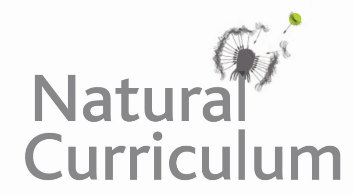 We are learning to write sentences about spider monkeys, choosing nouns or pronouns carefully to link ideas and to avoid repetition.    Challenge 1Highlight the nouns and pronouns in the paragraph below.   Spider monkeys are found in Central and South America including Brazil and southern Mexico.  They make habitats in tropical forests. Spider monkeys are renowned for their long limbs. Interestingly, they also possess long tails which they use as a fifth limb to move through the trees. The monkey earns its name due to its long prehensile tail. The tail is highly flexible and it doesn’t seem to have any hair at all!  Challenge 2Add an additional sentence, choosing the appropriate pronoun to avoid repetition. An adult male spider monkey lounges on a comfy tree branch. ____________________________________________________________________________________His daughter, a young female spider monkey, begins to climb a tall, leafy tree while his attention is diverted. __________________________________________________________________________________________________________________The monkey reaches the tall canopy. A fall from here would mean certain death. ______________________________________________________________________  The young monkey loses her grip and begins to fall but catches a branch with her long tail. _______________________________________________________________________________________________________________________________   However, the spider monkey is stuck. Her father, watching from below, acts as a bridge and rescues her. ____________________________________________________ _________________________________________________________________Challenge 3In the clip, a young female spider monkey decides to go it alone and climb to the top of the canopy - solo. However, the branches become thinner and thinner as she climbs higher and higher. She loses her grip and begins to fall. Fortunately, her long tail grabs a branch to stop her fall. Her father, discreetly watching from below, comes to her rescue. Lesson learned!   Write an adventure story in third person that incorporates what took place in the film clip, or a new adventure using ‘details’ from the film clip. Try to build tension by describing the treacherous tree-top setting, using lists of action or one-word sentences. Use nouns and pronouns carefully to link ideas and to avoid repetition.     